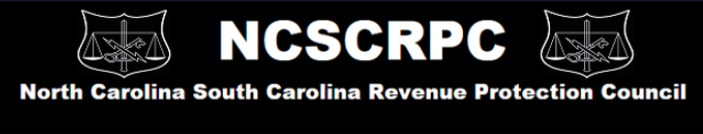 NCSCRPC upcoming annual Conference!Plans have begun for the next NCSCRPC to be held in February 2020.  There will be presentations on a variety of topics to include such items as Utility Theft Prevention, AMI Technology, Best Field Practices, Gang Recognition, Grow Houses, Situational Awareness, Field Safety, Code Enforcement Partnerships and much more!!!!Dates: February 25, 26 & 27Where: Marriott Grand Dunes Resort & Spa, Myrtle Beach, SCRegistration: $300Room Rate: $135/night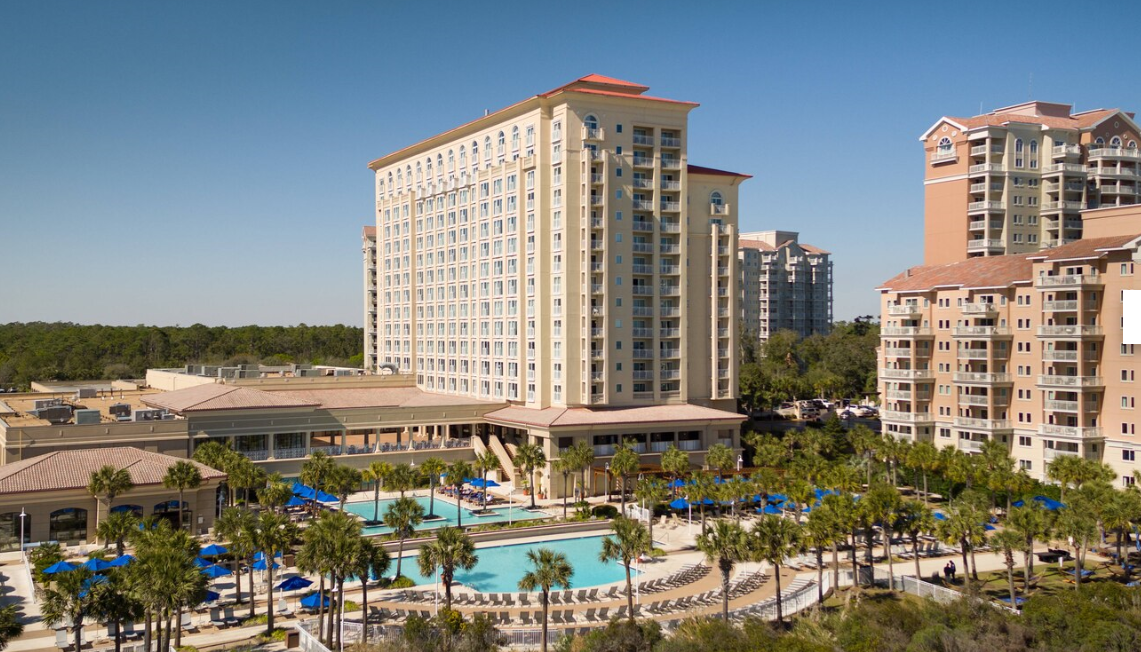 Breakfast and Lunch will be provided during conference as well as a reception.We hope you plan to join us this year in Myrtle Beach, SC.Details and agenda to follow at www.ncscrpc.com under “Conference Information.”